Neelab 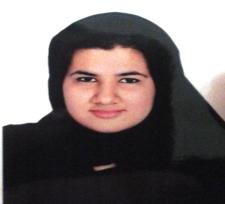 Doctor of Dental Surgery (DDS), Oct 2016C/o- +971501685421| neelab.379313@2freemail.com Personal informationAge: 24 Nationality: AfghanistanEducationAjman University of Science and Technology College of Dentistry, United Arab Emirates (October 2016)Doctor of Dental Surgery3.22 GPA on a 4.0 scaleAjman University of Science and Technology College of Dentistry, United Arab Emirates (Sep 2016- Sep 4th 2017)MFD Dental Internship affiliated with RCSI(Royal College of Surgeons in Ireland)Obtained DHA license: 13 December 2017Passed part one of MFD exam (royal college of surgeons in Ireland)In process of examining for the 2nd part of MFD exam (royal college of surgeons in Ireland)Professional experience1 year of internship in Ajman University of Science and Technology, United Arab EmiratesClinical attachment in three departments of Oral Surgery, Endodontic& pediatric dentistry in Ajman University of Science and Technology (sep 2017-present)Research and PresentationsAn in-vitro evaluation of the effect of scaling and prophylaxis on the surface roughness of 3Different tooth colored class V restorations ( Sep 2015-May 2016)AUST Department of Periodontic; Research supervisor: Dr. Vijay DesaiPresentation of Scientific paper in Ajman University Collage of dentistry conference (May 2016)An in-vitro evaluation of the effect of scaling and prophylaxis on the surface roughness of 3Different tooth colored class V restorationsCommunity ServiceSmile for a Laborer Dental Screening Campaign (Nov 2016 - present)Currently involved in a campaign providing oral health screening assessments and dental care recommendations at various residential centers for low socioeconomic status workers.Pediatric Oral Health Awareness Campaign, Ajman (2013)Provided oral health screening assessments using the DMF index and oral health care demonstrations to elementary school children.Mohammed Bin Rashid University of Medicine and Health Sciences oral health awareness in Dubai Festival City (April 2017)Ajman university oral health awareness in Sharjah museum (Dec 2016)Continuing Education•	Fluent in English, Farsi, Hindi, Urdu•	Intermediate knowledge of ArabicMohammed Bin Rashid University of Medicine and Health Sciences*2014-presntMonthly conferences on clinical practice and advances in Endodontic,Orthodontics, Pediatric dentistry, Periodontology, Oral surgery and RestorativeDentistryGulf Dental Students Association (GDSA)Oct 2016Arab Academy for Continuing Dental Education (AEEDC)Feb 2017University of Sharjah College of Dentistry2012 & 2017International student dental conferenceAjman international dental conferenceApril 2017Ajman University College of DentistryApril 2017Attending Dr. Bill Waggoner lecture on “pedodontic Zirconia Crown”Ajman University College of DentistryNov 2017Attending lectures by Dr. Awad OmranImplantology Hands-on workshopFeb 2017Languages: